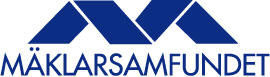 Mäklarsamfundets kommentar om bostäder i regeringsförklaringen

Pressmeddelande den 3 oktober 2014

Bostadspolitiken är en nationell angelägenhet, och bostadsbristen ska avhjälpas med hjälp av nybyggnation. Målet är bland annat minst 250 000 nya bostäder till år 2020 och stärkt kreditgivning till nybyggnation, det framgick av statsminister Stefan Löfvens uppläsning av regeringsförklaringen tidigare i dag. Investeringarna ska ökas inom bostadsbyggande, infrastruktur och klimatomställning i en gemensam statlig investeringsplan. Den nya regeringen vill ”stärka möjligheterna att arbeta, resa och leva i hela landet”. Mehmet Kaplan (MP) blir ny bostads- och stadsplaneringsminister. Mäklarsamfundet välkomnar den tydliga byggambitionen. Regeringen behöver dock precisera hur detta ska åstadkommas i praktiken och hur det ska finansieras, säger Ingrid Eiken, VD för Mäklarsamfundet.
Statsminister Stefan Löfvens vilja att stärka möjligheterna att arbeta, resa och leva i hela landet bådar gott. Fler bostäder underlättar människors möjligheter att både skaffa en bostad och förändra sitt boende och det mår Sverige bra av, säger Ingrid Eiken, VD för Mäklarsamfundet. För ytterligare information kontakta:
Josefine Uppling, Analys- och kommunikationschef, 070-050 80 76.
Caroline Berg, Presskontakt, 072-373 66 58.
